ANEXO À PORTARIA Nº 910/SAS, DE 16 DE MARÇO DE 2018Documentação obrigatória a ser apresentada:Devido instrumento de mandato outorgado pelo sócio-administrador da empresa, concedendo poderes para representar a sociedade empresária junto a esta Agência, nos termos exigidos pelo Art. 653 e ss., da Lei nº 10.406, de 10.01.2002, que institui o Código Civil. A obrigatoriedade da apresentação deste documento é dispensada, caso já conste documento devidamente atualizado no registro da empresa junto à ANAC;Para empresas aéreas não estabelecidas no Brasil, cópia de Certificado de Operador Aéreo.Observação: Não é necessário anexar ao processo cópia do documento comprovando a designação das empresas participantes. No entanto, é necessário que as empresas estrangeiras participantes estejam designadas pelos respectivos países para a realização de operações para o Brasil.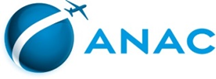 CÓDIGO COMPARTILHADOTipo de solicitação(   ) Primeira solicitação entre as empresas(   ) Substituição do Quadro de Rotas previamente aprovadoEmpresa 1Empresa 1Razão Social:CNPJ:Código ICAO (3 caracteres):Código IATA (2 caracteres):País de designação:Representante legal:Endereço completo(com código postal e país):E-mail de contato:Empresa 2:Empresa 2:Razão Social:CNPJ:Código ICAO (3 caracteres):Código IATA (2 caracteres):País de designação:Representante legal:Endereço completo(com código postal e país):E-mail de contato:Dados do contratoDados do contratoData de assinatura do contrato:Prazo de vigência do contrato:Rotas em compartilhamento de código(Obs: Caso a quantidade de linhas não seja suficiente, inclua os registros restantes em tabela em uma folha avulsa, com os mesmos campos)Rotas em compartilhamento de código(Obs: Caso a quantidade de linhas não seja suficiente, inclua os registros restantes em tabela em uma folha avulsa, com os mesmos campos)TERMO DE RESPONSABILIDADEDeclaro, sob as penas da Lei, serem verídicas as informações prestadas e que o Acordo de Código Compartilhado encontra-se em conformidade com a Lei nº 7.565/86 e com a Portaria nº 070/DGAC, de 11 de fevereiro de 1999.(Local e Data)                                                                 (Assinatura e identificação  do responsável)TERMO DE RESPONSABILIDADEDeclaro, sob as penas da Lei, serem verídicas as informações prestadas e que o Acordo de Código Compartilhado encontra-se em conformidade com a Lei nº 7.565/86 e com a Portaria nº 070/DGAC, de 11 de fevereiro de 1999.(Local e Data)                                                                 (Assinatura e identificação  do responsável)